A Diretora do Departamento Municipal de Educação e Cultura, Sra. Nadir Machado Pereira Fabiano, no uso de suas atribuições, convoca as candidatas abaixo, para se apresentarem no dia 29/01/2024 às 10h na sala do Departamento Municipal de Educação e Cultura, localizado à Rua Odilon Gadben Santos, nº 100 – Bairro Centro – Anexo ao Prédio da Prefeitura.FUNÇÃO DA DESIGNAÇÃO:  PROFESSOR DE APOIO – ANOS INICIAIS DO ENSINO FUNDAMENTAL, EDUCAÇÃO INFANTIL DE ACORDO COM O EDITAL Nº 07/2023.DOCUMENTOS EXIGIDOS: Carteira de Identidade, CPF e Avaliação de Desempenho do Ano Anterior.Convocadas:Márcia de OliveiraFrancisca Liliane Henrique de SouzaKenia Roberta Oliveira SouzaValéria Aparecida FurtadoCarini Bianca de Oliveira MachadoCassiana Pereira da CostaMaria da Conceição Gomes FerreiraMaria Aparecida Frogeri PereiraLucimara Pereira BatistaSão Bento Abade, 26 de janeiro de 2024._________________________________________ENÉIAS MACHADO DE SOUZAPrefeito Municipal____________________________________________NADIR MACHADO PEREIRA FABIANODiretora do Departamento Municipal de Educação________________________________________EDIRLENE NAZARÉ RODRIGUESChefe do Departamento Municipal de Recursos HumanosRua Odilon Gadbem dos Santos, 100 - Centro – Telefone/Fax: (35) 3236-1213CEP 37.414-000 - São Bento Abade – M.G.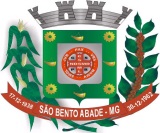 PREFEITURA MUNICIPAL DE SÃO BENTO ABADEEstado de Minas Gerais